Exercice N°1 (QCM):(3points)Pour chacune des questions suivantes une seule de trois réponses proposées est exacteIndiquer sur votre copie le numéro de la question et la lettre correspondante à la réponse choisie .  1) Soit la onction f définie par : f(x) = ln(x -  2) alors : f(e2 +2)a)0                      b)-1                               c)2     2) Le réel: est égal a)0                         b)1                               c)2Exercice N°2 (5pts)Soient les matrices.1)a)Calculer le déterminant de A en déduire que inversible  b) Calculer  A×B en déduire  A-1 , matrice inverse de A. 2) On considère le système.a)Donner l’écriture matricielle de (S).b)Résoudre dans IR3 le système (S).Exercice N°3 (5 Points)1) Montrer par récurrence que pour tout nIN, on a : 2) a)Montrer que  est une suite croissante.b)En déduire que la suite u est convergente et déterminer sa limite.b) Exprimer puis  en fonction de c) En déduire la limite de la suite ().Exercice N°4 (7 points)Le plan P est muni d'un repère orthonormal d'unité graphique 2 cm. 

𝒜)Soit g la fonction définie sur ]0 ; + [ par : g(x) = x² - 1 + ln x . 
On désigne par g' la fonction dérivée de la fonction g.
1)Calculer g'(x) pour tout réel x appartenant à ]0 ; + [. 
En déduire le sens de variation de la fonction g sur]0 ; + [. 
2) Calculer g(1) et en déduire l'étude du signe de g(x) pour x appartenant à ]0 ; + [ . 

ℬ)Soit f la fonction définie sur ]0 ; + [ par 

1) a)Déterminer la limite de la fonction f à droite  en 0 et donner une interprétation graphique de cette limite. 
b)Déterminer la limite de la fonction f en + . 
2) a) Vérifier que, pour tout réel x appartenant à ]0 ; + [ , 

b) Dresser le tableau de variation de la fonction f sur   ]0 ; + [ . 
3) On considère la droite D d'équation y = x - 1. 
a) Justifier que la droite D est asymptote à la courbe C.
b) Etudier les positions relatives de la courbe C et de la droite D. 
c) Tracer la droite D et la courbe C dans le plan P muni du repère 
4) On considère la fonction H définie sur  ]0 ; + [ par H(x) = (ln x)². 
a) Calculer H'(x) pour tout réel x appartenant à ]0 ; + [ 
b)Calculer la mesure, exprimée en cm², de l'aire de la partie du plan P comprise entre la courbe C, l'axe des abscisses, et les droites d'équation x = 1 et x = e.

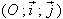 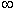 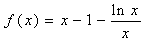 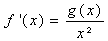 Mathématiques aux élèveshttp://www.matheleve.com/Email :contact @matheleve.com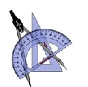 Lycée El Irtika   4 ème  inf12010_2011 Chortani Atef